Publicado en Madrid el 28/05/2020 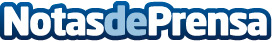 La semana de la ISR 2020 abordará las tendencias y los avances regulatorios de la inversión sostenible La novena edición del ciclo de eventos más relevante en inversión sostenible en España se celebrará en formato online del 1 al 8 de junio. Más de 30 ponentes analizarán aspectos como la evolución de la ISR en los planes de pensiones, la transparencia y calidad de la información en esta materia o su desarrollo en América LatinaDatos de contacto:SPAINSIFNo DisponibleNota de prensa publicada en: https://www.notasdeprensa.es/la-semana-de-la-isr-2020-abordara-las Categorias: Finanzas Ecología Eventos Solidaridad y cooperación http://www.notasdeprensa.es